CHEMISTRY FORM 4 PAPER 3 PRACTICAL MARKING SCHEME . Complete table with 3 titrations (1mk) incomplete table (0mk)use of decimals  (1mk)use of decimals  (1mk)Accuracy in relation to S.V (1mk)Average volume  = 20cm3 (1mks) i)   = 0.004 moles (1mk)ii) Na2Co3 +   2HCl 	2Nacl + Co2 + H2O  (1mk)      (aq)           (aq)           (aq)      (g)          (l)iii) Moles of Na2 CO3 in 25cm3 of T 		Na2 Co3 :HCl			1: 2 ( ½ mk) Moles of Na2Co3  = ½ x 0.004 ( ½ mk) 		= 0.002 moles (1mk)iv) moles of Na2Co3 in 100cm3 of T 	0.002 moles   		25cm3	0.002 x 100 		100cm3  	   25    (1mk)			= 0.008 moles (1mk)v) moes of Na2 Co3 in 50cm3 of the original solution P. 0.008 moles (1mk)  (same as moles in 100cm3) i) Mass of Na2Co3 in solution P 0.008moles 	 50cm3	250cm3250 x 0.008  = 0.04 moles (1mk)        50mass = moles x RFM =  0.04 X 106 g (½ mk)  = 4.24 g (½ mk)ii) Concentration of P in moles per litre  4.24g 		250cm3						    1000cm34.24 x 1000 = 16.96 g/L (1mk) 250molarity  = 16.96                     106 	= 0.16M (1mk)..CT = (1mk) Trend (1mk) use of decimals(1mk) 1st reading  = + 2°C S.V (1mk)Graph labelled Axis – (½ mk  for each) extrapolated line graph (1mk) T – 1mki) 14.5cm3 (1mk)ii)    T = 30.2 -23 = 7.2°C (1mk)Number of  moles of NaoH used 25 x11000		= 0.025 moles (1mk)Molar heat of neutralization of NaoH Heat change  = mcθ	= -(25 +14.5) x 4.2 x 7.2 J	= -39.5 X 4.2 X 7.2J ( ½ mk) 	= - 1194.48J	= - 1.19448KJ ( ½ mk)0.025 moles  	-1.19448KJ1mole 	-1.19448KJ ( ½ mk) 		0.025	= - 47.779.2KJmol-1	= -47.779KJmol-1 ( ½ mk)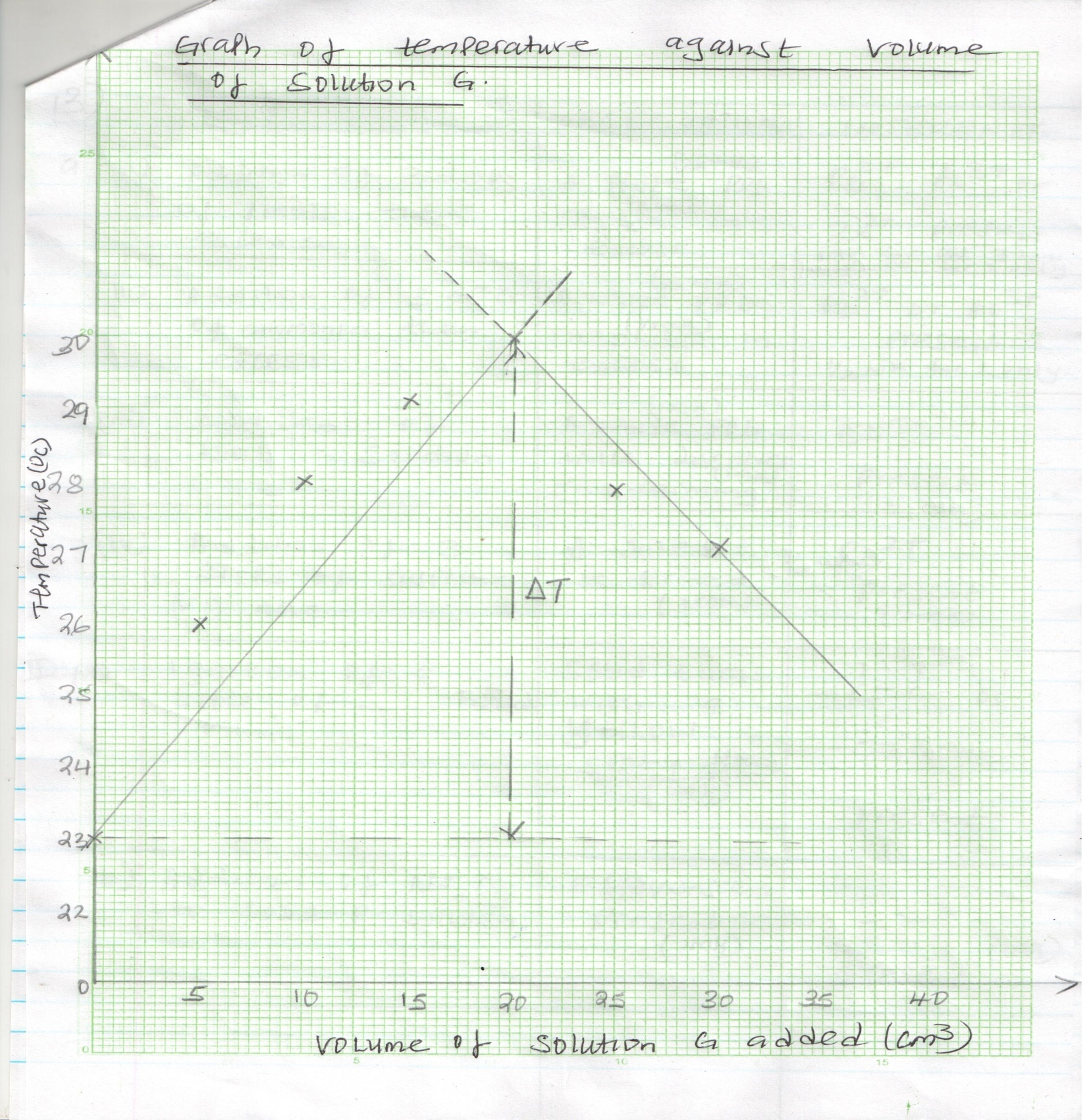 Total volume of G added (cm3)051015202530Volume of F (cm3)25252525252525Highest temperature (0°c)23.026.028.029.030.028.027.0